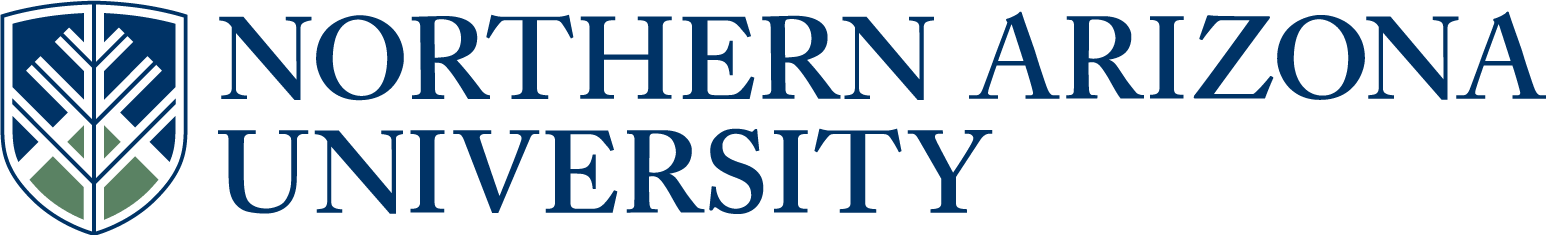 UCC/UGC/ECCCProposal for Plan Change or Plan DeletionIf this proposal represents changes to the intent of the plan or its integral components, review by the college dean, graduate dean (for graduate items) and/or the provost may be required prior to college curricular submission.All Plans with NCATE designation, or plans seeking NCATE designation, must include an NCATE Accreditation Memo of Approval from the NAU NCATE administrator prior to college curricular submission.UCC proposals must include an updated 8-term plan.UGC proposals must include an updated program of study.8.  Justification for proposal:   EGR 476/486 is being reinstated as a multidisciplinary capstone experience. EGR 476/486 has not been offered in some years as the engineering departments have offered their own capstone classes (ME476C/486C, EE 476C/486C, CENE476/486C, and CS 476/486C). Our accrediting agency as well as the university has moved recently towards a more multi-disciplinary experience for students, and EGR 476C/486C will be offered in the future to reflect that change. The class will be offered to all engineering and computer science majors as a capstone substitute for their departmental capstone. The class will be open to all majors, depending on the projects, and depending on departmental approvals, may be substituted for a senior capstone requirement in other departments. This will enhance cross-disciplinary collaboration at NAU.9.  NCATE designation, if applicable:   11. Will this proposal impact other plans, sub plans, or course offerings, etc.?         Yes        No                                                                                                                                           If yes, describe the impact.  If applicable, include evidence of notification to and/or response from       each impacted academic unit Answer 12-13 for UCC/ECCC only:12.  A major is differentiated from another major by required course commonality:  24 units of the          required credit hours of a major must be unique, (i.e. not common or not dual use as a required        element in another major), to that major.  Does this plan have 24 units of unique required        credit?                                                                                                                     Yes       No                                                                                                                                   13.  Minor: A planned group of courses from one or more subject matter areas consisting of at least           18 hours and no more than 24 hours.  At least 12 hours of the minor must be unique to that minor        to differentiate it from other minors.                                                                                                             Does this minor have 12 units of unique required credit?                                 Yes       No Answer 14-15 for UGC only:14.  If this is a non-thesis plan, does it require a minimum of 24 units of formal graded coursework?                                                                                                                                                                                                                                                   Yes       No        If no, explain why this proposal should be approved.15.  If this is a thesis plan, does it require a minimum of 18 units of formal graded coursework?                                                                                                                                                                                                                                                   Yes       No        If no, explain why this proposal should be approved.Approved as submitted:                                       Yes      No           Approved as modified:                                         Yes      No  Approved as submitted:                                       Yes      No   Approved as modified:                                         Yes      No    FAST TRACK   (Select if this will be a fast track item.  Refer to  Fast Track Policy for eligibility)1.  College:CEFNSCEFNSCEFNS2.  Academic Unit:2.  Academic Unit:2.  Academic Unit:Mechanical  Engineering 3.  Academic      Plan Name:3.  Academic      Plan Name:Mechanical Engineering (MEEGRBSEX)Mechanical Engineering (MEEGRBSEX)4.  Emphasis:4.  Emphasis:5.  Plan proposal:5.  Plan proposal:  Plan Change   Plan Change   Plan Deletion   Plan Deletion   New      Emphasis  New      Emphasis  Emphasis       Change  Emphasis       Change  Emphasis                    Deletion6.  Current student learning outcomes of the plan.  If structured as plan/emphasis, include for both core and emphasis. An ability to apply knowledge of mathematics, science, and engineeringAn ability to design and conduct experiments, as well as to analyze and interpret dataAn ability to design a system, component, or process to meet desired needs within realistic constraints such as economic, environmental, social, political, ethical, health and safety, manufacturability, and sustainabilityAn ability to function on multi-disciplinary teamsAn ability to identify, formulate, and solve engineering problemsAn understanding of professional and ethical responsibilityAn ability to communicate effectivelyThe broad education necessary to understand the impact of engineering solutions in a global, economic, environmental, and societal contextA recognition of the need for, and an ability to engage in life-long learningA knowledge of contemporary issuesAn ability to use the techniques, skills, and modern engineering tools necessary for engineering practiceA broad technical educationDisciplinary expertise, or depth, within Mechanical EngineeringShow the proposed changes in this column (if applicable).  Bold the changes, to differentiate from what is not changing, and change font to Bold Red with strikethrough for what is being deleted.  (Resources, Examples & Tools for Developing Effective Program Student Learning Outcomes).UNCHANGED 7.  Current catalog plan overview and requirements in this column. Cut and paste the Overview and Details tabs, in their entirety, from the current on-line academic catalog: (http://catalog.nau.edu/Catalog/)Mechanical Engineering; B.S.E.In addition to University Requirements:At least 58 units of engineering requirementsAt least 46 units of mechanical engineering requirementsBe aware that you may not use courses with an ME prefix to satisfy liberal studies requirementsElective courses (including 22 units of liberal studies requirements) to reach an overall total of at least 126 unitsPlease note that you may be able to use some courses to meet more than one requirement. Contact your advisor for details.Major RequirementsTake the following 104 units:Engineering Requirements (58 units)Mathematics and science courses (27 units):CHM 151*, CHM 151L (5 units)MAT 136*, MAT 137*, MAT 238*, MAT 239* (15 units)PHY 161*, PHY 262* (7 units)Computer science and engineering courses (27 units):CENE 225*, CENE 251* (6 units)CS 122*, CS 122L (3 units)EE 188*, EE 188L (4 units)EGR 186*, EGR 286* (6 units)ME 180*, ME 252*, ME 291* (8 units)ME 476C* and ME 486C, which together meet Northern Arizona University's senior capstone requirement (4 units)Mechanical Engineering Requirements (46 units)Take the following 28 units, which provide an overview of the two branches of mechanical engineering - solid mechanics and thermal and fluid sciences - and give you background for further specialization:MAT 362 (3 units)CENE 253*, CENE 253L (4 units)EGR 386W (3 units)ME 340*, ME 365*, ME 392, ME 395*, ME 450*, ME 495 (18 units)For mechanical engineering depth, you select coursework from either the courses listed here or from other 300, 400, or 500-level mechanical engineering courses with approval from your advisor and department. Generally these courses have the ME prefix; the only exceptions allowed are the listed EE and CENE courses due to their significant ME content. You can also use ME 500-level courses as depth electives, as a qualified senior with departmental approval.  We encourage you to gain expertise in one of the two primary branches of mechanical engineering, by means of the following groupings (9 units):*Prerequisities to Engineering coursework that must be completed with grades of "C" or better. In addition, ENG 105 must be completed with a grade of "C" or better.Mechanical design:CENE 376, CENE 477EE 325, EE 458ME 454, ME 455, ME 467, ME 482, ME 484Fluid and thermal sciences:CENE 430, CENE 480EE 325, EE 458ME 441, ME 442, ME 451, ME 454To gain breadth in fields related to mechanical engineering, you also select upper-division (300-400 level) courses in engineering, natural sciences, business, or mathematics. No more than one lower division course (100-200 level) can be used as a breadth elective. You must get approval from your advisor and department for these courses. (9 units)General ElectivesAdditional coursework is required, if, after you have met the previously described requirements, you have not yet completed a total of 126 units of credit.You may take these remaining courses from any academic areas, using these courses to pursue your specific interests and goals. We encourage you to consult with your advisor to select the courses that will be most advantageous to you. (Please note that you may also use prerequisites or transfer credits as electives if they weren't used to meet major, minor, or liberal studies requirements.)Additional InformationAlso note that you can't have more than two grades of "D" in your engineering and computer science courses. Furthermore, all prerequisite courses for your engineering courses must be completed with grades of "C" or better.Be aware that some courses may have prerequisites that you must also take. For prerequisite information click on the course or see your advisor.PROGRAM FEE INFORMATIONProgram fees are established by the Arizona Board of Regents (ABOR). A program fee of $500 per year in students' Junior and Senior years has been approved for this program.Integrated Undergraduate/Graduate Plan OptionThis program is available as an Integrated Undergraduate/Graduate Plan.  Integrated Programs provide the opportunity for outstanding undergraduates working on their bachelor’s degree to simultaneously begin work on a master’s degree, allowing them to complete both degrees in an accelerated manner.  Students must apply to the master’s program by the application deadline, and meet all requirements as listed on the Integrated Program website to be considered for admission.  Admission to programs is competitive.  Many qualified applicants are denied because of limits on the number of students admitted each year.  Be sure to speak with your advisor regarding your interest in Integrated Programs.Show the proposed changes in this column.  Bold the changes, to differentiate from what is not changing, and change font to Bold Red with strikethrough for what is being deleted.Mechanical Engineering; B.S.E.In addition to University Requirements:At least 58-59  units of engineering requirementsAt least 46 units of mechanical engineering requirementsBe aware that you may not use courses with an ME prefix to satisfy liberal studies requirementsElective courses (including 22 units of liberal studies requirements) to reach an overall total of at least 126 unitsPlease note that you may be able to use some courses to meet more than one requirement. Contact your advisor for details.Major RequirementsTake the following 104-105 units:Engineering Requirements (58-59 units)Mathematics and science courses (27 units):CHM 151*, CHM 151L (5 units)MAT 136*, MAT 137*, MAT 238*, MAT 239* (15 units)PHY 161*, PHY 262* (7 units)Computer science and engineering courses (27 units):CENE 225*, CENE 251* (6 units)CS 122*, CS 122L (3 units)EE 188*, EE 188L (4 units)EGR 186*, EGR 286* (6 units)ME 180*, ME 252*, ME 291* (8 units)(ME 476C* and ME 486C) or (EGR 476C and EGR 486C), where either sequence which together meet Northern Arizona University's senior capstone requirement (4-5 units)Mechanical Engineering Requirements (46 units)Take the following 28 units, which provide an overview of the two branches of mechanical engineering - solid mechanics and thermal and fluid sciences - and give you background for further specialization:MAT 362 (3 units)CENE 253*, CENE 253L (4 units)EGR 386W* (3 units)ME 340*, ME 365*, ME 392, ME 395*, ME 450*, ME 495 (18 units)For mechanical engineering depth, you select coursework from either the courses listed here or from other 300, 400, or 500-level mechanical engineering courses with approval from your advisor and department. Generally these courses have the ME prefix; the only exceptions allowed are the listed EE and CENE courses due to their significant ME content. You can also use ME 500-level courses as depth electives, as a qualified senior with departmental approval.  We encourage you to gain expertise in one of the two primary branches of mechanical engineering, by means of the following groupings (9 units):*Prerequisities to Engineering coursework that must be completed with grades of "C" or better. In addition, ENG 105 must be completed with a grade of "C" or better.Mechanical design:CENE 376, CENE 477EE 325, EE 458ME 454, ME 455, ME 467, ME 482, ME 484Fluid and thermal sciences:CENE 430, CENE 480EE 325, EE 458ME 441, ME 442, ME 451, ME 454To gain breadth in fields related to mechanical engineering, you also select upper-division (300-400 level) courses in engineering, natural sciences, business, or mathematics. No more than one lower division course (100-200 level) can be used as a breadth elective. You must get approval from your advisor and department for these courses. (9 units)General ElectivesAdditional coursework is required, if, after you have met the previously described requirements, you have not yet completed a total of 126 units of credit.You may take these remaining courses from any academic areas, using these courses to pursue your specific interests and goals. We encourage you to consult with your advisor to select the courses that will be most advantageous to you. (Please note that you may also use prerequisites or transfer credits as electives if they weren't used to meet major, minor, or liberal studies requirements.)Additional InformationAlso note that you can't have more than two grades of "D" in your engineering and computer science courses. Furthermore, all prerequisite courses for your engineering courses must be completed with grades of "C" or better.Be aware that some courses may have prerequisites that you must also take. For prerequisite information click on the course or see your advisor.PROGRAM FEE INFORMATIONProgram fees are established by the Arizona Board of Regents (ABOR). A program fee of $500 per year in students' Junior and Senior years has been approved for this program.Integrated Undergraduate/Graduate Plan OptionThis program is available as an Integrated Undergraduate/Graduate Plan.  Integrated Programs provide the opportunity for outstanding undergraduates working on their bachelor’s degree to simultaneously begin work on a master’s degree, allowing them to complete both degrees in an accelerated manner.  Students must apply to the master’s program by the application deadline, and meet all requirements as listed on the Integrated Program website to be considered for admission.  Admission to programs is competitive.  Many qualified applicants are denied because of limits on the number of students admitted each year.  Be sure to speak with your advisor regarding your interest in Integrated Programs.  Initial Plan  Advanced Plan  Advanced Plan  Advanced Plan  Advanced Plan  Remove Designation  Remove Designation10.  Effective beginning FALL:10.  Effective beginning FALL:10.  Effective beginning FALL:20142014         See effective dates calendar.         See effective dates calendar.         See effective dates calendar.         See effective dates calendar.FLAGSTAFF MOUNTAIN CAMPUSScott Galland 2/13/2014Reviewed by Curriculum Process AssociateDateApprovals:Department Chair/Unit Head (if appropriate)DateChair of college curriculum committeeDateDean of collegeDateFor Committee use only:UCC/UGC ApprovalDateEXTENDED CAMPUSESReviewed by Curriculum Process AssociateDateApprovals: Academic Unit HeadDateDivision Curriculum Committee (Yuma, Yavapai, or Personalized Learning)DateDivision Administrator in Extended Campuses (Yuma, Yavapai, or Personalized Learning)DateFaculty Chair of Extended Campuses Curriculum Committee (Yuma, Yavapai, or Personalized Learning)DateChief Academic Officer; Extended Campuses (or Designee)Date